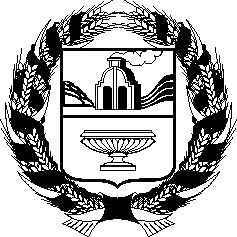 АЛТАЙСКОЕ КРАЕВОЕ ЗАКОНОДАТЕЛЬНОЕ СОБРАНИЕПОСТАНОВЛЕНИЕг. БарнаулРассмотрев проекты федеральных законов, поступившие из Государственной Думы Федерального Собрания Российской Федерации, в соответствии со статьей 26.4 Федерального закона «Об общих принципах организации законодательных (представительных) и исполнительных органов государственной власти субъектов Российской Федерации», статьей 73 Устава (Основного Закона) Алтайского края, Алтайское краевое Законодательное Собрание ПОСТАНОВЛЯЕТ:1. Считать целесообразным принятие следующих проектов федеральных законов:№ 510476-7 О внесении изменения в статью 11 Федерального закона «Об общих принципах организации законодательных (представительных) и исполнительных органов государственной власти субъектов Российской Федерации» (в части регламентации направления депутатского запроса руководителям территориальных органов федеральных органов исполнительной власти в соответствующем субъекте Российской Федерации);№ 512408-7 «О внесении изменений в Кодекс административного судопроизводства Российской Федерации в части приведения законодательной терминологии в соответствие с установленной компетенцией в сфере миграции уполномоченных органов исполнительной власти»;№ 514483-7 «О внесении изменения в статью 8.32 Кодекса Российской Федерации об административных правонарушениях» (в части установления ответственности за нарушение правил пожарной безопасности в лесах в условиях режима чрезвычайной ситуации);№ 518084-7 «О внесении изменений в статью 15.25 Кодекса Российской Федерации об административных правонарушениях в части либерализации мер ответственности за нарушение валютного законодательства Российской Федерации»;№ 518816-7 «О внесении изменений в отдельные законодательные акты Российской Федерации по вопросам совершенствования деятельности федерального государственного пожарного надзора»;№ 519340-7 «О внесении изменений в статью 26.3-3 Федерального закона «Об общих принципах организации законодательных (представительных) и исполнительных органов государственной власти субъектов Российской Федерации» (в части исключения необходимости проведения оценки регулирующего воздействия отдельных нормативных правовых актов субъектов Российской Федерации);№ 529075-7 «О внесении изменений в Кодекс Российской Федерации об административных правонарушениях» (об усилении административной ответственности за нарушение процедуры технического осмотра транспортных средств);№ 504455-7 «О внесении изменения в статью 3 Федерального закона «О ежемесячных выплатах семьям, имеющим детей» (о невзимании платы за банковские услуги по операциям со средствами, предусмотренными на осуществление ежемесячной выплаты в связи с рождением (усыновлением) первого ребенка);№ 519530-7 «О государственном (муниципальном) социальном заказе на оказание государственных (муниципальных) услуг в социальной сфере»;№ 519539-7 «О внесении изменений в отдельные законодательные акты Российской Федерации в связи с принятием Федерального закона «О государственном (муниципальном) социальном заказе на оказание государственных (муниципальных) услуг в социальной сфере»;№ 545158-7 «О внесении изменений в Закон Российской Федерации «Основы законодательства Российской Федерации о культуре» (в части совершенствования порядка реализации и возврата билетов на театрально-зрелищные, культурно-просветительские и зрелищно-развлекательные мероприятия);№ 513278-7 «О внесении изменений в Земельный кодекс Российской Федерации» (об установлении особого порядка заключения договоров аренды земельных участков);№ 522262-7 «О внесении изменений в Федеральный закон «Об экологической экспертизе» и в Федеральный закон «О внесении изменений в Федеральный закон «Об охране окружающей среды» и отдельные законодательные акты Российской Федерации» (в части проведения государственной экологической экспертизы);№ 544931-7 «О внесении изменений в Закон Российской Федерации «О ветеринарии» в части регулирования деятельности специалистов в области ветеринарии»;№ 527676-7 «О внесении изменений в статью 123 Налогового кодекса Российской Федерации» (в части освобождения от ответственности налогового агента);№ 546281-7 «О внесении изменений в Бюджетный кодекс Российской Федерации» (в части систематизации и регламентации в рамках бюджетного процесса процедур контроля, учета и оценки налоговых льгот и освобождений);№ 509038-7 «О внесении изменения в статью 55 Федерального закона «Об обращении лекарственных средств» (в части информирования покупателей о наличии взаимозаменяемых аналогов лекарственного препарата);№ 527083-7 «О внесении изменения в статью 19 Федерального закона «Об охране здоровья граждан от воздействия окружающего табачного дыма и последствий потребления табака» (в части установления запрета на оптовую и розничную торговлю табаком жевательным и табаком нюхательным).2. Считать нецелесообразным принятие следующих проектов федеральных законов: № 517194-7 «О внесении изменений в часть вторую Налогового кодекса Российской Федерации в целях установления положений, стимулирующих финансирование деятельности по развитию спорта в Российской Федерации»;№ 531670-7 «О внесении изменений в Бюджетный кодекс Российской Федерации в части расширения полномочий субъектов Российской Федерации по передаче в бюджеты муниципальных образований отдельных неналоговых доходов и закрепления транспортного налога, поступающего в бюджеты муниципальных образований, в качестве источника формирования муниципальных дорожных фондов»;№ 507956-7 «О внесении изменений в Федеральный закон «Об основах охраны здоровья граждан в Российской Федерации» (о государственном планировании в сфере охраны здоровья граждан).Председатель Алтайского краевогоЗаконодательного Собрания                                                             А.А. Романенко04.10.2018№277Об отзывах Алтайского краевого Законодательного Собрания на проекты федеральных законов, поступившие из Государственной Думы Федерального Собрания Российской Федерации